创造京彩  博出未来京博石化2021“觅”蜂计划一、关于我们山东京博控股集团有限公司（简称：京博）是中国500强企业，是一家面向终端和社会提供能源、新材料、三农发展、物流等产品、技术、服务和系统解决方案的现代化企业集团，先后为中国、美国、俄罗斯、日本、新加坡、澳大利亚、南非、中东等国家和地区的客户和夥伴带来价值和服务。2019年公司实现销售收入608亿元。山东京博石油化工有限公司（以下简称“京博石化”）是京博控股集团下子公司，是一家以石油化工为主业，集石油炼制与后续深加工为一体的大型民营企业。京博石化占地面积4000余亩，综合加工能力超1600万吨/年，前身为博兴县润滑油脂厂，1991年建厂；1998年确立以石油化工为主业，走多元化发展的道路；2000年企业由国有企业改制为民营企业，确立了以“仁孝”为核心的企业文化；2013年投资2亿元成立研发中心，技术创新实力居石油化工行业先进水平。京博石化坚持“改善今天、创新明天、研究后天、准备未来” 的研发理念，是山东唯一具备小试--中试--工程设计--产业化应用全流程创新能力和转化能力的民营炼厂。通过“1520”工程，按照“一中心两院”的模式，在全国范围内搭建13大创新中心，整合国内外高校及科研院所技术资源，搭建产学研用一体化的产业技术创新平台，拥有2个院士工作站、9个省市级技术研发中心、2个联合技术中心、13个创新中心、核心技术61项、专利授权142件、省级创新项目60余项以及效益1000万元以上项目18项，综合提升了公司创新能力，为社会发展和科技进步提供技术创新驱动；公司以设备本体智能化、运行控制智能化、运营方案智能化为主线，打造智能工厂；建立联融共赢的智慧经营生态平台和企业经营管理平台，构筑快速响应市场能力和高效运营能力，支撑企业数字化转型和创新发展。二、企业荣誉京博位居中国企业500强第328位2019年中国石油和化工企业500强第25位中国民营企业500强第134位中国民营企业制造业500强第68位山东企业100强第27位山东民营企业100强第11位【天生实力派，够胆你就来】三、岗位专业大类【未来可期，京博宠你】四、福利待遇体系具有竞争力的薪酬体系完善的福利保障体系七大成长晋升通道开放 奋斗 有活力的组织氛围薪酬结构薪酬组成=岗位工资+绩效工资+五险一金＋文化工资+改善工资+各类补贴文化工资：孝工资+敬老金+忠孝敬老金各类补贴：学历补贴（硕博以上）+党员廉政保证金+员工子女幼儿园学费补贴+其他补贴综合年薪：本科8-10万，硕士12-15万，博士25万+福利待遇集体公寓：
公司为员工免费提供学生公寓，内置空调、独卫、浴室等基础设施，并建有内招、食堂、医务室等，良好的后勤保障服务。
2.住宅小区：
公司自建高标准住宅小区，另外建设“京博·青年苑” 、“京博·和苑” 、“京博·福樾亭”项目，面对普通职工打造精品户型住宅。
3.员工休假：
员工享受带薪年假、国家法定节假日等公假。
4.节日福利：
公司每逢重大节日为员工发放丰厚的福利，如中秋福利、春节福利等。
5.娱乐休闲：
工业园内设有图书馆、篮球场、健身房、游泳馆，丰富员工的业余生活。 6.体检：员工免费年度体检7.父母安置：
员工父母可根据公司内部政策申请京博和苑养老公寓居住。
8.子女及配偶安置：
①配偶就业安置：博士配偶可根据个人意愿安排公司就业或协调其它就业途径。硕士配偶同等条件优先安排公司就业；
②子女教育安置：员工未成年子女公司协调沟通就近安排学校、员工子女幼教补贴五、流程网申启动、在线测评校友交流会（线上/线下）面试（初试/复试/终面）录用签约注：受疫情影响，线上/线下交流行程后续陆续另行通知网申投递PC端：登录网申地址： jingbo.hotjob.cn  选择意向职位进行投递 → 登陆邮箱完善个人简历信息移动端：扫描下方二维码选择意向职位进行投递 → 登陆邮箱完善个人简历信息联系部门：石化人力资源管理部  联系电话：0543-2873803加入京博，让梦想，在这里启航！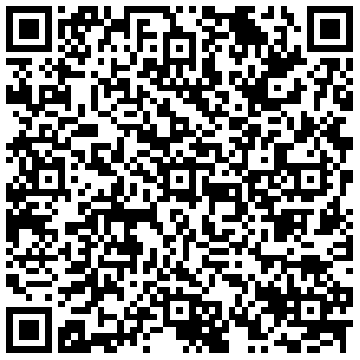 岗位名称岗位要求学历要求经营储备生国际经济与贸易、英语、化工类、材料类相关专业；本科及以上学历期现研究员金融学、经济学、投资学、财政学等相关专业；本科及以上学历财务管理财务管理、会计学、数学、统计学等相关专业；本科及以上学历化工技术工程师化学工程与工艺、应用化学、石油加工、轻化工程等相关专业。硕士及以上学历化工研发工程师化工类、材料类相关专业；硕士及以上学历油品研发工程师石油化工、高分子材料、化工工程与工艺、材料化学等相关专业；硕士及以上学历沥青研发工程师石油化工、高分子材料、化学工程与工艺、材料化学、道路工程等相关专业；硕士及以上学历聚烯烃研发工程师高分子物理与化学、高分子材料与工程及相关专业；硕士及以上学历橡胶研发工程师高分子物理与化学、材料类、有机化学、化工类等相关专业；硕士及以上学历战略规划/品牌管理工商管理、经济学等相关专业；硕士及以上学历IT工程师自动化、计算机科学与技术、软件工程等相关专业。本科及以上学历化工技术储备化工类相关专业。本科及以上学历材料技术储备高分子材料与工程、材料化学、材料物理等相关专业。本科及以上学历化工设备储备化工机械、机械工程、机械设计制造及其自动化、机械电子工程、自动化等相关专业。本科及以上学历